ПРОЄКТ № 2499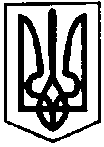 ПЕРВОЗВАНІВСЬКА СІЛЬСЬКА РАДАКРОПИВНИЦЬКОГО РАЙОНУ  КІРОВОГРАДСЬКОЇ ОБЛАСТІ_______ СЕСІЯ ВОСЬМОГО  СКЛИКАННЯРІШЕННЯвід «» _____ 2024 року                                                                               № с. ПервозванівкаПро внесення змін до рішення Первозванівської сільської ради від 20 грудня 2019 року № 1013 «Про затвердження структури та чисельності працівників Комунального підприємства Первозванівської сільської ради «Добробут»» 	Відповідно до статті 17 Закону України «Про місцеве самоврядування в Україні», зважаючи на необхідність оптимізації та вдосконалення роботи Комунального підприємства Первозванівської сільської ради «Добробут» та забезпечення ефективної роботи, сільська радаВИРІШИЛА:1.Внести зміни до рішення Первозванівської сільської ради від 20 грудня 2019 року № 1013 «Про затвердження структури та чисельності працівників Комунального підприємства Первозванівської сільської ради «Добробут»», а саме: 1.1. Ввести з 18.03.2024 року до структури Комунального підприємства Первозванівської сільської ради «Добробут» посади:- юрист –1 штатна одиниця .- слюсар-сантехнік – 1 штатна одиниця .1.2. Вивести з 10.03.2024 року зі структури Комунального підприємства Первозванівської сільської ради «Добробут» посади:- інженер з водопостачання – 1 штатна одиниця;- машиніст насосної станції -1 штатна одиниця;- майстер – 2 штатні одиниці;- технічний працівник - 1 штатна одиницяВстановити з 18.03.2024 року граничну чисельність працівників Комунального підприємства Первозванівської сільської ради «Добробут» у кількості 32 штатні одиниці.1.3. Затвердити з 18.03.2024 року структуру Комунального підприємства Первозванівської сільської ради «Добробут» загальна чисельність працівників у кількості 32 штатні одиниці.2. Головному бухгалтеру Шевельовій Наталії Миколаївні забезпечити внесення відповідних змін у штатний розпис.3. Рішення набирає чинності з 18.03.2024 року.2. Контроль за виконанням даного рішення покласти на голову Первозванівської сільської ради.Сільський голова                                                                   Прасковія МУДРАКДодаток до рішення сесії Первозванівської сільської радивід 20 грудня 2019 року№ 1013зі змінами від ____№СТРУКТУРАта чисельність Комунального підприємства Первозванівської сільської ради «Добробут»№ з/пНазва структурного підрозділу та посадКількість штатних посад1231Директор12Головний бухгалтер13Бухгалтер14Керівник сектору з водопровідного господарства15Контролер з водопровідного господарства16Слюсар-сантехнік37Начальник відділу з благоустрою18Робітник з благоустрою109Майстер310Зварювальник111Тракторист112Прибиральник313Технічний працівник114Водій215Електрик116Юрист1Всього32